Colilla de Autorización  de Salida por Electividad 3ºs Medio____________________________________________________________Yo _______________________________________________ apoderado/a de ______________________________________________ de  3º Medio autorizo a mi hijo/a  a retirarse del colegio en el módulo de clases que quede libre producto de sus asignaturas electivas y me comprometo a que regrese a las clases de su jornada de la tarde. _______________________________             Firma del apoderado/a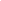 